
KOMMUNFULLMÄKTIGE
2014-11-20
INTERPELLATION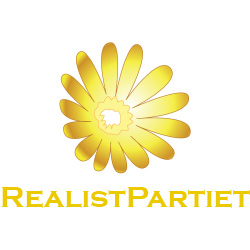 Till kommunstyrelsens ordförande Boel Godner (S).Öppna upp inre maren för småbåtar och turisterBakgrund 1963 anlades den första bron över maren som blockerade småbåtarna att komma in, den revs sedan 1993. Den ersattes flera gånger av gång- och cykelbroar. Avsikten var att den skulle lyftas bort på sommaren för att släppa in turisterna och småbåtarna i maren då Södertälje är en av de få städerna i landet som har ett sådant fint inlopp till centrum. 
Men bron blev liggandes kvar permanent, det har dividerats om denna bro nu i över 50 år.
Majoriteten av Södertäljeborna vill ha en lösning där även småbåtar och turister kommer in till stadskärnan. Vi ser flertalet lösningar på detta och avser att skriva en motion om detta till nästa möte i kommunalfullmäktige då vi anser att det ligger i alla Södertäljebors intresse av att få ett mer levande centrum och därmed en mer levande stad. En lösning skulle gynna hela centrumhandeln sommartid. Med anledning av ovanstående är mina frågor till dig Boel Godner (S), följande:Kommer ni inom Socialdemokraterna/kommunstyrelsen att stödja en motion som presenterar en lösning på ovanstående problem och om inte varför? Hur ser du på att vi i dagens läge hindrar småbåtar och turister att komma in i inre maren med sina båtar då vi i Södertälje är en av de få kommuner som har ett inlopp direkt till stadskärnan och inte använder det?Södertälje den 20 november 2014Sign:______________________
Namnförtydligande: Joakim Granberg (RP)
